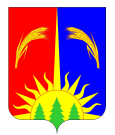 ЗЕМСКОЕ СОБРАНИЕ ЮРЛИНСКОГО МУНИЦИПАЛЬНОГО РАЙОНА ПЕРМСКОГО КРАЯРЕШЕНИЕ 27.06.2016                                                                                                                    № 302 О назначении выборов депутатов Земского Собрания Юрлинского муниципального района В соответствии со статьей 10 Федерального закона от 12.02.2002 № 67-ФЗ «Об основных гарантиях избирательных прав и права на участие в референдуме граждан Российской Федерации» и статьей 22 Устава муниципального образования «Юрлинский муниципальный район» Земское Собрание Юрлинского муниципального района РЕШАЕТ:1. Назначить выборы депутатов Земского Собрания Юрлинского муниципального района на 18 сентября 2016 года.2. Направить настоящее решение в территориальную избирательную комиссию Юрлинского муниципального района, Администрацию Юрлинского муниципального района, прокуратуру Юрлинского района.3. Возложить контроль за исполнением данного решения на постоянную комиссию по социальным вопросам Земского Собрания Юрлинского муниципального района.4. Настоящее решение вступает в силу со дня его официального опубликования.5. Опубликовать данное решение в информационном бюллетене «Вестник Юрлы» и газете «Парма». Председатель Земского СобранияЮрлинского муниципального района                                                          А.И. ПикулевГлава Юрлинского муниципального района                                             Т.М. Моисеева